UNIVERSIDADE FEDERAL DO RIO GRANDE - FURG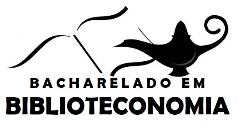 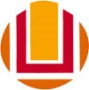 INSTITUTO DE CIÊNCIAS HUMANAS E DA INFORMAÇÃO - ICHICURSO DE BACHARELADO EM BIBLIOTECONOMIAAv. Itália, Km 8 - Campus Carreiros - Rio Grande, RS - CEP 96201-900E-mail: ccbiblio@furg.br     Telefone: +55 53 3293-5122TERMO DE RECONHECIMENTO DA VERSÃO DEFINITIVA DA MONOGRAFIAEu, .............................................................................................................................................., professor(a) do Curso de Bacharelado em Biblioteconomia, orientador(a) do trabalho intitulado ...............................................................................................................................................................................................................................................................................................................................................................................................................................................de autoria de ............................................................................................................................., matrícula nº ..........................................., reconheço a versão final da monografia realizada após correções indicadas pela banca avaliadora.Rio Grande, ........... de ......................................... de 20........... 	                                              (nome completo e assinatura do(a) orientador(a))